EQUAL OPPORTUNITIES MONITORING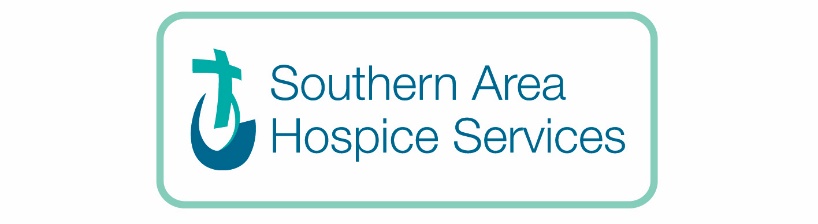 Southern Area Hospice Services is committed to equal opportunities for all, irrespective of race, colour, ethnic origins, religion, politics, gender, marital status, sexuality, disability or age. So that we can monitor the implementation of our policy and where relevant conform with appropriate legislation, we are seeking your help. It would be of great assistance in pursuing our commitment to equal opportunities if you would complete this monitoring form. This information will be treated confidentially and will be used only for the purpose of monitoring our applicants and workforce.PERSONAL DETAILSDATE OF BIRTH	------/------/------		GENDER	Male		Female	  DISABILITYThe Disability Discrimination Act 1995 defines a person as having a disability if he or she has, or has had a physical or mental impairment which has a substantial and long-term adverse effect on his or her ability to carry out normal day-to-day activities.1. Do you have a Disability?	      YES  		     NO  2. If yes, please indicate the nature of your disability by ticking the appropriate box(es).Mobility				Manual Dexterity				Vision					Memory, Learning Or Concentration		Hearing				Physical Co-Ordination			Speech					Continence					Ability to lift or carry			Perception of the risk of physical danger	Severe Disfigurement			Other (please specify below)			3. If you have a disability, are there any practical steps that we might consider taking which would assist you in carrying out your duties? (Continue on a separate sheet if necessary)_________________________________________________________________________________________________________________________________________________________________________________________________________________________________ETHNIC ORIGINRace discrimination law outlaws discrimination (including harassment) in recruitment and employment on grounds of colour, race, nationality and ethnic or national origins.White European		Black African		Mixed Ethnic Group	Chinese			Bangladeshi		Indian			Pakistani			Irish Traveller		Black Caribbean	Other 			RELIGIOUS AFFILIATION/COMMUNITY BACKGROUNDPlease indicate your perceived religious affiliation/community background by ticking one of the boxes below:Protestant	  	  Roman Catholic			Neither		By completing and returning this monitoring form you consent to Southern Area Hospice Services using and keeping information about you provided by you relating to your application or future employment. Such information may include details relating to your community background, ethnic origin or any disability.POSITION APPLIED FOR: STAFF NURSEREF NO: SN27/19